Experiment 8: Using a Servo MotorIntroductionThis experiment is your introduction to the servo motor, which is a smart motor that you can tell to rotate to a specific angular location. You will program it to rotate to a series of locations, then sweep across its full range of motion, and then repeat.Parts NeededYou will need the following parts:1x micro:bit1x Micro B USB Cable1x micro:bit Breakout (with Headers)1x Breadboard5x Jumper Wires1x Servo Suggested ReadingBefore continuing with this experiment, we recommend you be familiar with the concepts in the following tutorial:Pulse Width ModulationIntroducing the Servo MotorUnlike the action of most motors that continuously rotate, a servo motor can rotate to and hold a specific angle until it is told to rotate to a different angle. You can control the angle of the servo by sending it a PWM (Pulse Width Modulation) pulse train; the PWM signal is mapped to a specific angle from 0 to 180 degrees.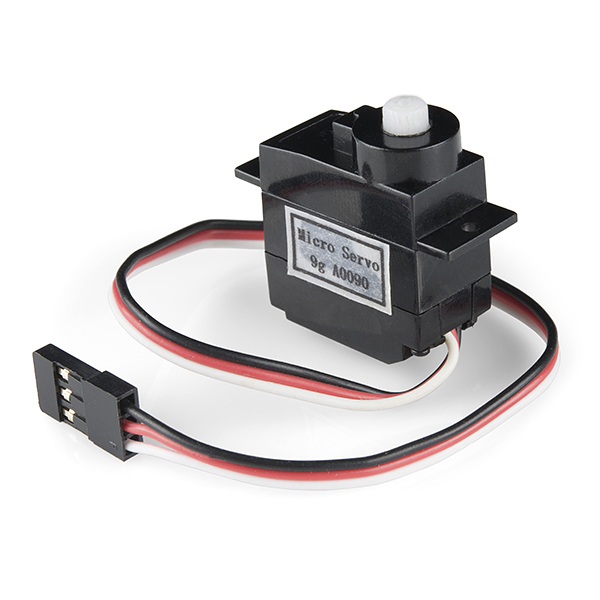 Inside of the servo there is a gearbox connected to a motor that drives the shaft. There is also a potentiometer that gives feedback on the rotational position of the servo, which is then compared to the incoming PWM signal. The servo adjusts accordingly to match the two signals.In this experiment, the servo is powered through 3.3 volts on the red wire and ground on the black wire; the white wire is connected to pin P0.Hardware HookupReady to start hooking everything up? Check out the wiring diagram below to see how everything is connected.Connect 3x jumper wires to the female 3-pin header on the servo. This will make it easier to breadboard the servo.Wiring Diagram for the Experiment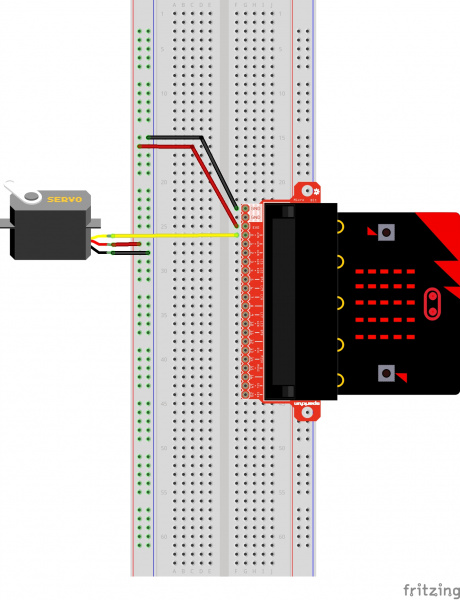 Having a hard time seeing the circuit? Click on the wiring diagram for a closer look.⚡ Note: Controlling a servo with the micro:bit's 3.3V pin is not intended to give you a highly accurate angle of rotation, just basic movement from one position to another to get your project movin'. If you are looking for a higher degree of accuracy from your micro servo, we recommend powering your servo motor with the recommended operating voltage with an external power supply of 4.8V to 6V. Don't forgot to connect ground from the external power supply for reference.Run Your ScriptEither copy and paste, or re-create the following code into your own MakeCode editor by clicking the open icon in the upper right-hand corner of the editor window. You can also just download this example by clicking the download button in the lower right-hand corner of the code window.Note: You may need to disable your ad/pop-up blocker to interact with the MakeCode programming environment and simulated circuit!Code to NoteLet's take a look at the code blocks in this experiment.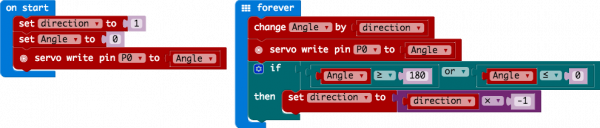 If you are having a hard time viewing this code, click on the image above to get a better look!Set "Direction To"In the On Start block we set the direction variable to 1. This value will be toggled between 1 and -1 to determine the direction we want the servo to sweep.Servo WriteWe use the Servo Write block to control a servo connected to a specific pin to rotate to a specific angle we pass it in degrees. We use a variable we have labeled as degrees. You can use this command to just write any angle between 0 and 180 to a servo motor at any time, but do remember to add a small pause to make sure that you give it enough time to respond before moving to the next angle.Change byIf you want to increment or decrement a given variable by a certain value, which is positive or negative, you use the Change by block. You can select the variable you want to change and then the value you want to increment by (positive value) or decrement by (negative value). We increment the angle by 1 degree using this block.Set "Direction to Direction x -1"To change the direction of the servo once it reaches 0 or 180, we do some fancy math to multiply the direction variable by -1 to toggle it from a positive value to a negative number or a negative number to a positive value. That way when we use the change by block, the number is positive or negative.What You Should SeeWhen powered up you should see the servo move to a single location (0 degrees) and then start to sweep to 180 degrees back and forth until you turn it off or tell it to go to a different angle.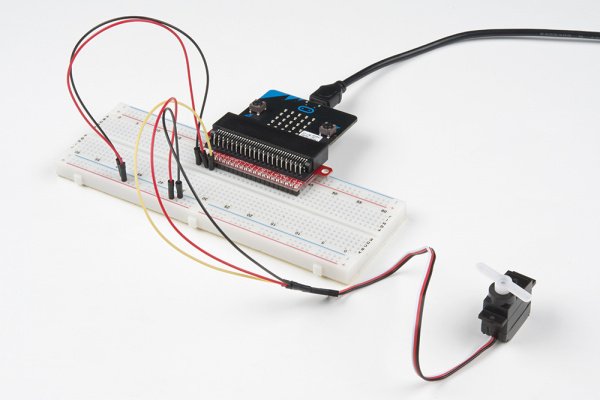 TroubleshootingServo Not TwistingEven with colored wires, it is still shockingly easy to plug a servo in backward. This might be the case.Still Not WorkingA mistake we made a time or two was simply forgetting to connect the power (red and black wires) to 3.3 volts and ground (GND).Polarized Components Pay special attention to the component’s markings indicating how to place it on the breadboard. Polarized components can only be connected to a circuit in one direction.